T.C.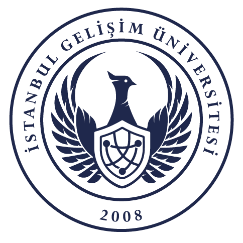 İSTANBUL GELİŞİM ÜNİVERSİTESİ REKTÖRLÜĞÜ…………… Enstitüsü/Fakültesi/Yüksekokulu/Meslek Yüksekokulu………………………………. Laboratuvarı…………………………… Cihazı Kullanım TalimatıKULLANIM AMACI(Cihazın ne amaçla kullanıldığı detaylı bir şekilde yazınız)UYGULAMA(Cihaz kullanımında yapılması gereken tüm iş ve işlemleri maddeler halinde uygulama sırasına göre detaylandırarak yazınız.)GÜVENLİ KULLANIM KURALLARI(Cihaz kullanımı öncesinde, sırasında ve sonrasında dikkat edilmesi gereken hususları maddeler halinde uygulama sırasına göre detaylandırarak yazınız.)BAKIM VE TEMİZLİĞİ(Cihazın bakımı ve temizliğine ilişkin durumları maddeler halinde uygulama sırasına göre yazınız. Temizlik sırasında dikkat edilmesi gereken kurallar var ise belirtiniz.)EN SIK KARŞILAŞILAN SORUNLAR VE SORUNLARIN GİDERİLME YÖNTEMLERİ(Cihazın kullanımı öncesi, sırasında ve sonrasında herhangi bir sorun yaşanıyor ise bu sorunların giderilmesine ilişkin yapılacak iş ve işlemleri uygulama sırasına göre yazınız.)ARIZA DURUMUNDA YAPILMASI GEREKENLER(Cihazın arızalanması durumunda iletişime geçilecek olan İGÜ bünyesindeki birim/birimleri belirtiniz; var ise uygulanması gereken prosedür vd. işlemler maddeler halinde uygulama sırasına göre yazınız.)